Тема недели № 30Космос.с 06.04.2020 – 10.04.2020 г.Цель: Познакомить детей с планетами солнечной системы,  закрепить знания детей о Дне Космонавтики, о Юрии Гагарине. Активизировать словарный запас детей по теме (названия планет, метеорит, комета, звезда, космонавт, ракета, галактика, космический корабль).Утренняя зарядка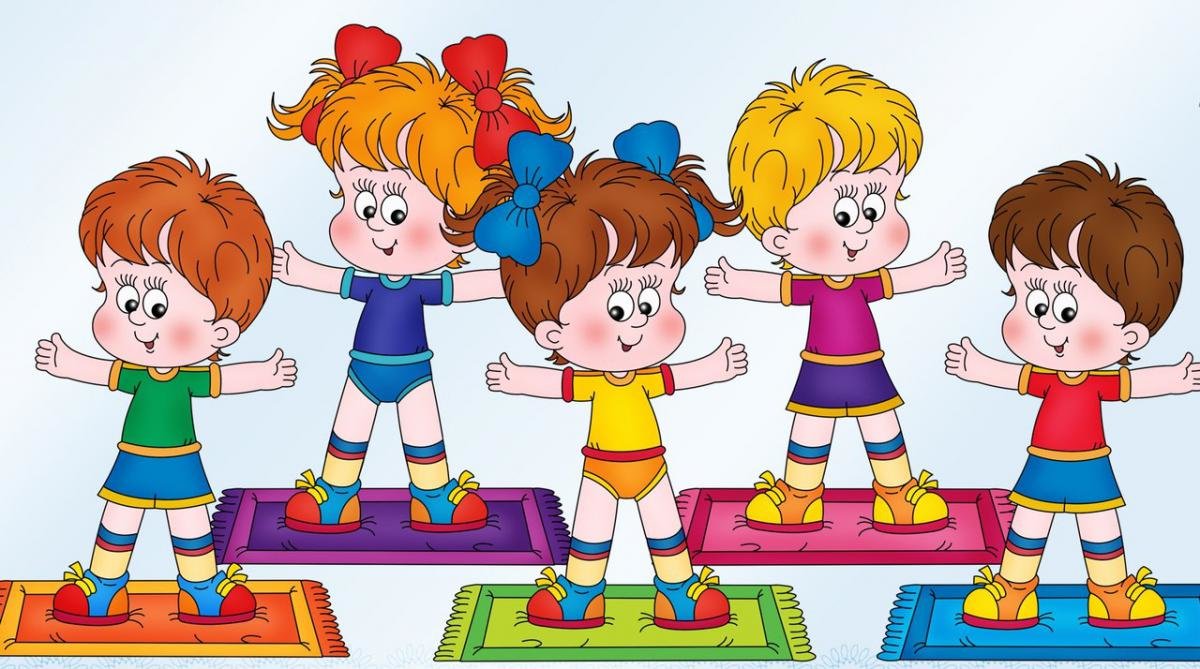 https://yandex.ru/efir?stream_id=44f61b8992911f009d7fb3bce1a91181ОД: Формирование элементарных математических представлений.http://dou8.edu-nv.ru/svedeniya-ob-obrazovatelnoj-organizatsii/938-dokumenty/6326-stranichka-uchitelya-defektologaТема: СуткиЦель: Уточнять представления детей о сутках и частях суток, их последовательности; систематизировать представления о том, что происходит в разное время суток.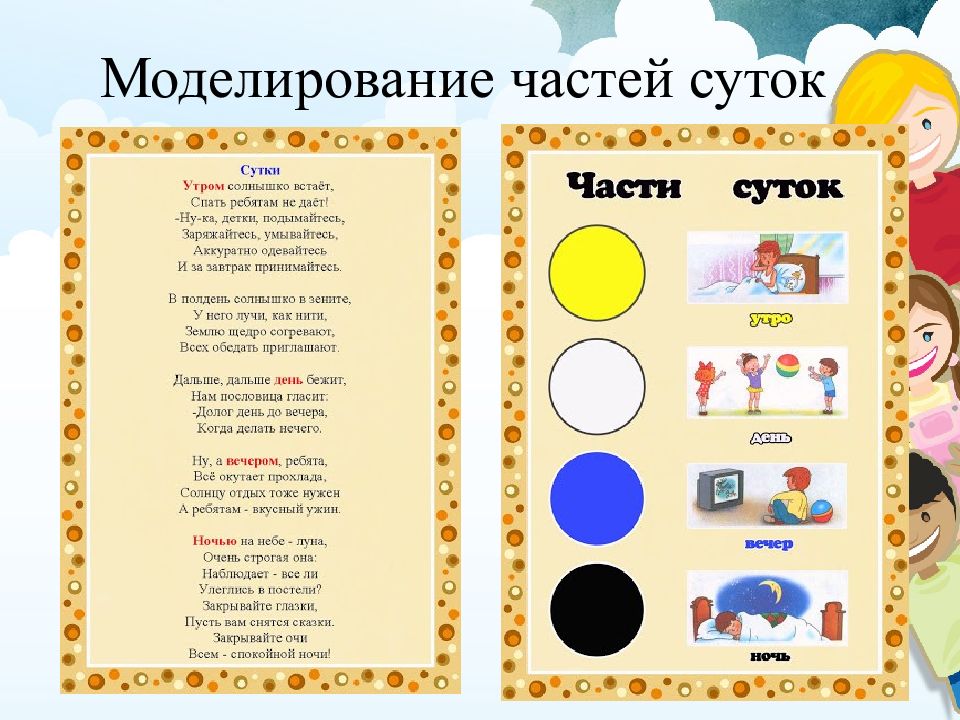 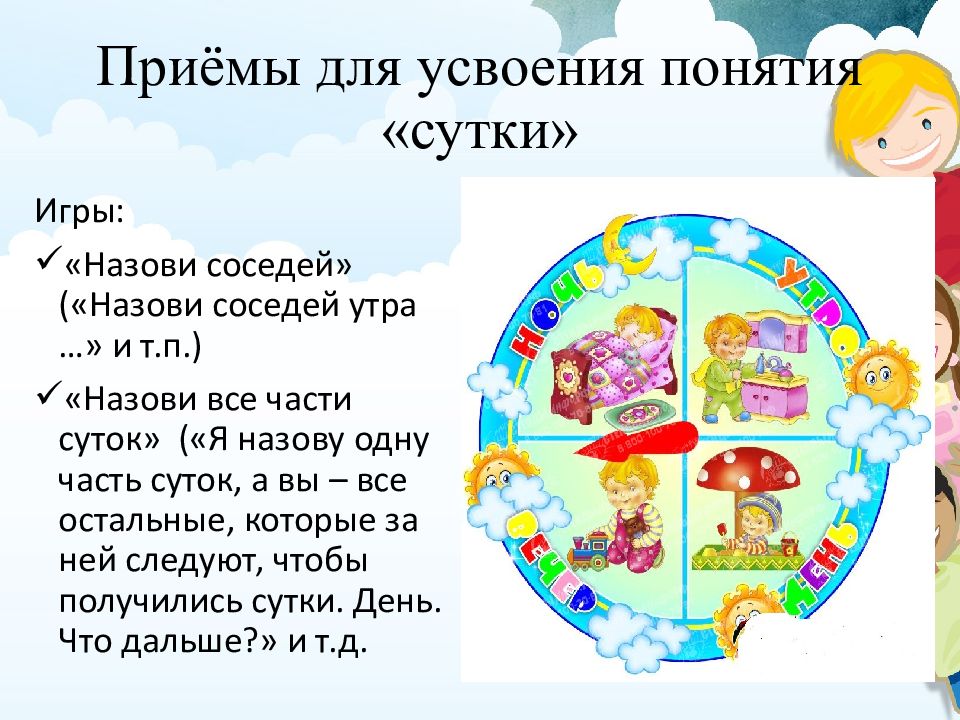 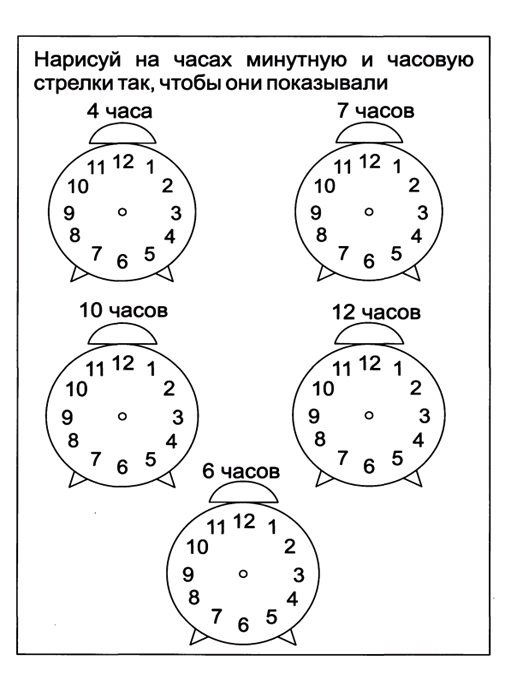 ОД:   Музыкальное развитие.http://dou8.edu-nv.ru/svedeniya-ob-obrazovatelnoj-organizatsii/938-dokumenty/6329-stranichka-muzykalnogo-rukovoditelyaОД:   Конструирование.Тема: «Ракета» Предлагаем вам собрать ракету из конструктора лего.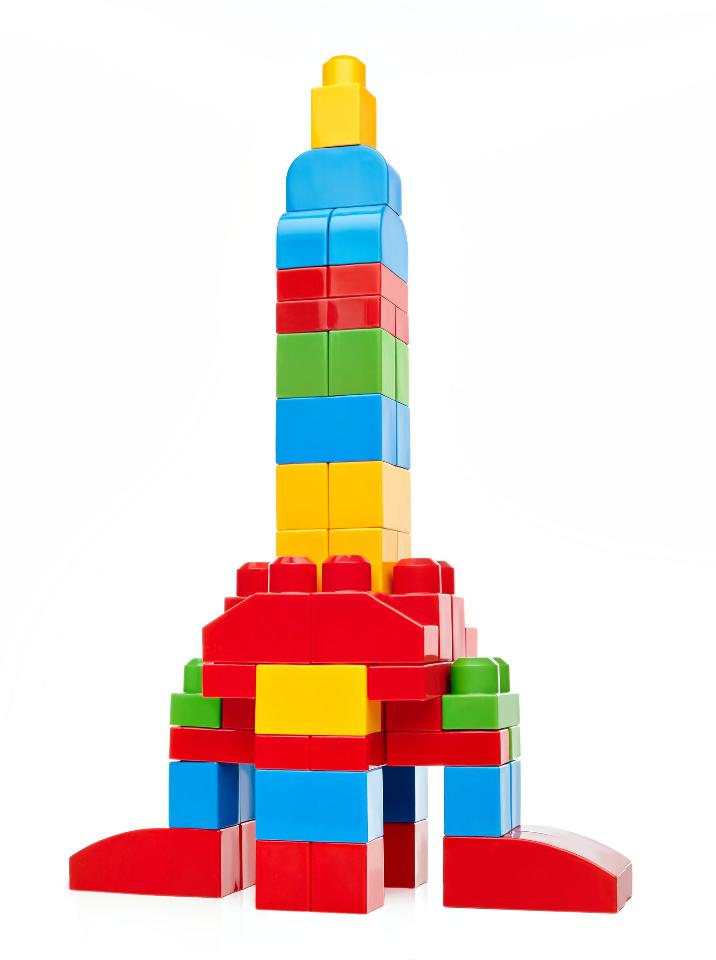 